Publicado en Murcia el 28/02/2024 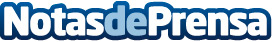 Las baldosas de exterior 33x33 de Terrazos Fortuna transforman espacios con estilo y funcionalidadTerrazos Fortuna facilita una elección excepcional de la mano de sus baldosas de exterior de tamaño 33x33 centímetros a aquellas personas que buscan elevar el aspecto de sus espacios exteriores con estilo y funcionalidadDatos de contacto:Juan Angel BenaventeGerente de Terrazos Fortuna968 685 047Nota de prensa publicada en: https://www.notasdeprensa.es/las-baldosas-de-exterior-33x33-de-terrazos Categorias: Nacional Bricolaje Hogar Construcción y Materiales http://www.notasdeprensa.es